A new liaison statement has been received from SG11.This liaison statement follows and the original file can be downloaded from the ITU ftp server at http://handle.itu.int/11.1002/ls/sp16-sg11-oLS-00172.docx.ITU-T Study Group 11 would like to inform TSAG on status of discussion on creation of two new Questions (O/11 and P/11), which focus on protocols to be used on Future Vertical Communication Networks.During SG11 plenary meeting (18 December 2020), SG11 did not approve two new Questions O/11 and P/11, according to the following reasons:There was no consensus on the proposed texts of new Questions O/11 and P/11 (SG11-TD1495/GEN, SG11-TD1496/GEN);There was no consensus on creation of two new Questions O/11 and P/11;There was no consensus on the following actions according to cl.7.2.3 of Resolution 1 of WTSA-16:There was no consensus on the approval of those Questions by consultation of the Member States;There was no consensus to continue discussion of those two new Questions during this Study Period.The Chairman’s proposal to inform IETF working groups on the status of the SG11 discussions and consult whether they would wish to hold a joint brainstroming session in order to discuss the issues was not supported.___________________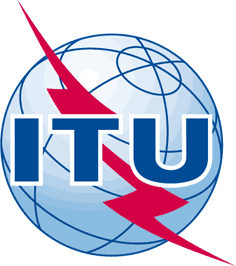 INTERNATIONAL TELECOMMUNICATION UNIONTELECOMMUNICATION STANDARDIZATION SECTORSTUDY PERIOD 2017-2020INTERNATIONAL TELECOMMUNICATION UNIONTELECOMMUNICATION STANDARDIZATION SECTORSTUDY PERIOD 2017-2020INTERNATIONAL TELECOMMUNICATION UNIONTELECOMMUNICATION STANDARDIZATION SECTORSTUDY PERIOD 2017-2020TSAG-TD989INTERNATIONAL TELECOMMUNICATION UNIONTELECOMMUNICATION STANDARDIZATION SECTORSTUDY PERIOD 2017-2020INTERNATIONAL TELECOMMUNICATION UNIONTELECOMMUNICATION STANDARDIZATION SECTORSTUDY PERIOD 2017-2020INTERNATIONAL TELECOMMUNICATION UNIONTELECOMMUNICATION STANDARDIZATION SECTORSTUDY PERIOD 2017-2020TSAGINTERNATIONAL TELECOMMUNICATION UNIONTELECOMMUNICATION STANDARDIZATION SECTORSTUDY PERIOD 2017-2020INTERNATIONAL TELECOMMUNICATION UNIONTELECOMMUNICATION STANDARDIZATION SECTORSTUDY PERIOD 2017-2020INTERNATIONAL TELECOMMUNICATION UNIONTELECOMMUNICATION STANDARDIZATION SECTORSTUDY PERIOD 2017-2020Original: EnglishQuestion(s):Question(s):N/AN/AE-Meeting, 11-18 January 2021TD
(Ref.: SG11-LS172)TD
(Ref.: SG11-LS172)TD
(Ref.: SG11-LS172)TD
(Ref.: SG11-LS172)TD
(Ref.: SG11-LS172)Source:Source:ITU-T Study Group 11ITU-T Study Group 11ITU-T Study Group 11Title:Title:LS on status of ITU-T SG11 discussion on new Questions O/11 and P/11 [from ITU-T SG11]LS on status of ITU-T SG11 discussion on new Questions O/11 and P/11 [from ITU-T SG11]LS on status of ITU-T SG11 discussion on new Questions O/11 and P/11 [from ITU-T SG11]Purpose:Purpose:InformationInformationInformationLIAISON STATEMENTLIAISON STATEMENTLIAISON STATEMENTLIAISON STATEMENTLIAISON STATEMENTFor action to:For action to:For action to:--For comment to:For comment to:For comment to:--For information to:For information to:For information to:TSAGTSAGApproval:Approval:Approval:ITU-T Study Group 11 Chairman, by correspondence (22 December 2020)ITU-T Study Group 11 Chairman, by correspondence (22 December 2020)Deadline:Deadline:Deadline:N/AN/AContact:Contact:Contact:Andrey Kucheryavy
Chairman SG11Email: akouch@mail.ru INTERNATIONAL TELECOMMUNICATION UNIONTELECOMMUNICATION
STANDARDIZATION SECTORSTUDY PERIOD 2017-2020INTERNATIONAL TELECOMMUNICATION UNIONTELECOMMUNICATION
STANDARDIZATION SECTORSTUDY PERIOD 2017-2020INTERNATIONAL TELECOMMUNICATION UNIONTELECOMMUNICATION
STANDARDIZATION SECTORSTUDY PERIOD 2017-2020INTERNATIONAL TELECOMMUNICATION UNIONTELECOMMUNICATION
STANDARDIZATION SECTORSTUDY PERIOD 2017-2020SG11-LS172SG11-LS172INTERNATIONAL TELECOMMUNICATION UNIONTELECOMMUNICATION
STANDARDIZATION SECTORSTUDY PERIOD 2017-2020INTERNATIONAL TELECOMMUNICATION UNIONTELECOMMUNICATION
STANDARDIZATION SECTORSTUDY PERIOD 2017-2020INTERNATIONAL TELECOMMUNICATION UNIONTELECOMMUNICATION
STANDARDIZATION SECTORSTUDY PERIOD 2017-2020INTERNATIONAL TELECOMMUNICATION UNIONTELECOMMUNICATION
STANDARDIZATION SECTORSTUDY PERIOD 2017-2020STUDY GROUP 11STUDY GROUP 11INTERNATIONAL TELECOMMUNICATION UNIONTELECOMMUNICATION
STANDARDIZATION SECTORSTUDY PERIOD 2017-2020INTERNATIONAL TELECOMMUNICATION UNIONTELECOMMUNICATION
STANDARDIZATION SECTORSTUDY PERIOD 2017-2020INTERNATIONAL TELECOMMUNICATION UNIONTELECOMMUNICATION
STANDARDIZATION SECTORSTUDY PERIOD 2017-2020INTERNATIONAL TELECOMMUNICATION UNIONTELECOMMUNICATION
STANDARDIZATION SECTORSTUDY PERIOD 2017-2020Original: EnglishOriginal: EnglishQuestion(s):Question(s):Question(s):All/11All/11LSLSLSLSLSLSLSSource:Source:Source:ITU-T Study Group 11ITU-T Study Group 11ITU-T Study Group 11ITU-T Study Group 11Title:Title:Title:LS on status of ITU-T SG11 discussion on new Questions O/11 and P/11LS on status of ITU-T SG11 discussion on new Questions O/11 and P/11LS on status of ITU-T SG11 discussion on new Questions O/11 and P/11LS on status of ITU-T SG11 discussion on new Questions O/11 and P/11LIAISON STATEMENTLIAISON STATEMENTLIAISON STATEMENTLIAISON STATEMENTLIAISON STATEMENTLIAISON STATEMENTLIAISON STATEMENTFor action to:For action to:For action to:For action to:---For comment to:For comment to:For comment to:For comment to:---For information to:For information to:For information to:For information to:TSAGTSAGTSAGApproval:Approval:Approval:Approval:ITU-T Study Group 11 Chairman, by correspondence (22 December 2020)ITU-T Study Group 11 Chairman, by correspondence (22 December 2020)ITU-T Study Group 11 Chairman, by correspondence (22 December 2020)Deadline:Deadline:Deadline:Deadline:N/AN/AN/AContact:Contact:Andrey Kucheryavy
Chairman SG11Andrey Kucheryavy
Chairman SG11Andrey Kucheryavy
Chairman SG11Andrey Kucheryavy
Chairman SG11Email: akouch@mail.ruKeywords:Abstract: